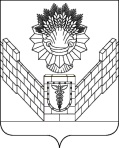 СОВЕТТБИЛИССКОГО СЕЛЬСКОГО ПОСЕЛЕНИЯТБИЛИССКОГО РАЙОНАРЕШЕНИЕот 28.01.2022                                                                     № 170ст-ца ТбилисскаяО внесении изменений в решение Совета Тбилисского сельского поселения Тбилисского района от 25 января 2019 года № 434 «Об утверждении Положения  о размерах и порядке оплаты труда работников администрации Тбилисского сельского поселения Тбилисского района, замещающих должности, не являющиеся должностями муниципальной службы»Руководствуясь статьей 15 решения Совета Тбилисского сельского поселения Тбилисского района от 24 декабря 2021 года № 162 «О бюджете Тбилисского сельского поселения Тбилисского района на 2022 год», статьей 26, 58 устава Тбилисского сельского поселения Тбилисского района, Совет Тбилисского сельского поселения Тбилисского района р е ш и л:Внести изменения в решение  Совета   от 25 января 2019 года № 434 «Об утверждении Положения  о размерах и порядке оплаты труда работников  администрации Тбилисского сельского поселения Тбилисского района, замещающих должности, не являющиеся должностями муниципальной службы»,  изложив  Приложение к настоящему решению Совета Тбилисского сельского поселения Тбилисского района в новой редакции (прилагается). Отделу делопроизводства и организационно-кадровой работы администрации Тбилисского сельского поселения Тбилисского района (Воронкин) разместить настоящее решение на официальном сайте администрации Тбилисского сельского поселения Тбилисского района в информационно-телекоммуникационной сети «Интернет», а также обеспечить опубликование в сетевом издании «Информационный портал Тбилисского района».	3. Решение вступает в силу со дня его опубликования и распространяет свое действие на правоотношения, возникшие с 1 января 2022 года. Председатель Совета Тбилисского сельского поселения Тбилисского района							Е.Б. СамойленкоГлава Тбилисского сельскогопоселения Тбилисского района 					А.Н. Стойкин									ПРИЛОЖЕНИЕ								          УТВЕРЖДЕНО							      решением Совета Тбилисского								     сельского поселения      Тбилисского района							          от 28 января  2022 года № 170ПОЛОЖЕНИЕ О размерах и порядке оплаты труда работников администрации Тбилисского сельского поселения Тбилисского района, замещающих должности, не являющиеся должностями муниципальной службыНастоящее Положение о размерах и порядке оплаты труда работников администрации Тбилисского сельского поселения Тбилисского района, замещающих должности, не являющиеся должностями муниципальной службы (далее – Положение) разработано в соответствии с Трудовым кодексом Российской Федерации, постановлением главы администрации (губернатора) Краснодарского края от 26 февраля 2014 года № 123 «Об утверждении Порядка формирования фонда оплаты труда работников, замещающих должности, не являющиеся должностями государственной гражданской службы Краснодарского края, в государственных органах Краснодарского края» и в целях упорядочения оплаты труда работников администрации Тбилисского сельского поселения Тбилисского района, замещающих должности, не являющиеся должностями муниципальной службы. Оплата труда1.1. Оплата труда работников администрации Тбилисского сельского поселения Тбилисского района, замещающих должности, не являющиеся должностями муниципальной службы (далее – Работники), состоит из должностного оклада, ежемесячных и иных дополнительных выплат.1.2. Должностные оклады увеличиваются (индексируются) в сроки и в пределах размера повышения (индексации) должностных окладов муниципальных служащих.При увеличении (индексации) должностных окладов их размеры подлежат округлению до целого рубля в сторону увеличения.1.3. К ежемесячным и иным дополнительным выплатам относятся:ежемесячное денежное поощрение;ежемесячная надбавка за сложность и напряженность труда;премия по результатам работы (месяц, квартал, полугодие, год);единовременная премия за счет экономии фонда оплаты труда;единовременная выплата при предоставлении ежегодного оплачиваемого отпуска и материальная помощь.Размеры должностных окладовДолжностные оклады Работников устанавливаются в следующих размерах:3. Ежемесячное денежное поощрение3.1. Ежемесячное денежное поощрение Работников подлежит обязательной выплате в целях повышения заинтересованности Работников в результатах своей деятельности и качестве выполнения своих должностных обязанностей.3.2. Ежемесячное денежное поощрение Работникам устанавливается в размере 150% от должностного оклада.3.3. Средства для выплаты Работникам ежемесячного денежного поощрения (в расчете на год) при формировании фонда оплаты труда Работников предусматриваются в размере 18 должностных окладов.Размеры и порядок выплаты ежемесячной надбавки за сложность и напряженность трудаКонкретный размер ежемесячной надбавки к должностному окладу Работнику за сложность и напряженность труда устанавливается правовым актом главы Тбилисского сельского поселения Тбилисского района.4.2. Ежемесячная надбавка к должностному окладу за сложность и напряженность труда может устанавливаться в размере до 100% от должностного оклада.Ежемесячная надбавка к должностному окладу за сложность и напряженность труда устанавливается Работникам с учетом следующих показателей:- сложности работы – выполнение заданий особой важности и сложности;- напряженность работы – большой объем работы, необходимость выполнения работы в короткие сроки, оперативность принятия решений;- наличие высоких достижений в работе – квалифицированное и компетентное выполнение заданий, качественное и своевременное исполнение должностных обязанностей, принятие самостоятельных и правильных решений при исполнении должностных обязанностей;- 	участие в подготовке и проведении мероприятий;- 	отсутствия фактов нарушения трудовой дисциплины, норм и требований охраны труда, пожарной безопасности.4.4.	Установленный Работнику размер ежемесячной надбавки к должностному окладу за сложность и напряженность труда может быть снижен  в случае снижения либо отсутствия одного из показателей, указанных в пункте 4.3. настоящего Положения.4.5. Размер ежемесячной надбавки к должностному окладу за сложность и напряженность труда может быть снижен до минимального в случаях:а) отсутствия всех показателей, указанных в пункте 4.3. настоящего Положения;б) привлечения Работника к дисциплинарной ответственности.4.6. Средства для выплаты (в расчете на год) ежемесячной надбавки за сложность и напряженность труда при формировании фонда оплаты труда Работников предусматриваются в размере 12 должностных окладов на каждого Работника.Премия по результатам работыК премиям по результатам работы относятся:1) премия по результатам работы за месяц;2) премия по результатам работы за квартал;3) премия по результатам работы за полугодие;4) премия по результатам работы за год.Премирование Работников осуществляется за выполнение особо важных и сложных заданий, с учетом обеспечения задач и функций, возложенных на администрацию Тбилисского сельского поселения Тбилисского района.Размер премии в пределах фонда оплаты труда максимальными размерами не ограничивается.При определении размера ежемесячной премии Работникам учитываются следующие показатели:- 	своевременное и качественное выполнение Работником должностных обязанностей, достижение при этом значительных результатов в работе;- 	успешное выполнение особо важных и сложных заданий руководства;- 	соблюдение требований инструкции по делопроизводству;- внедрение новых форм и методов, позитивно отразившихся на результатах работы.5.5. Основаниями для уменьшения размера премии по результатам работы или отказа в премировании Работника являются:- 	несоблюдение сроков исполнения поручений руководителя, служебных документов, сроков рассмотрения обращений граждан;- 	некачественное, выполнение должностных обязанностей,  либо выполнение их не в полном объеме; - 	нарушение трудовой дисциплины, норм и требований охраны труда, пожарной безопасности;- 	применение или наличие неснятого дисциплинарного взыскания.5.6. Премия по результатам работы начисляется за отчетный период (месяц, квартал, полугодие, год) на должностной оклад. Премия начисляется Работнику за фактически отработанное время в отчетном периоде.5.7.	Премия по результатам работы не начисляется за период нахождения Работника в ежегодном оплачиваемом отпуске, в отпуске без сохранения заработной платы, за период временной нетрудоспособности.5.8. Решение о выплате премии Работникам оформляется правовым актом администрации Тбилисского сельского поселения Тбилисского района на основании предоставленных начальниками отделов служебных записок об итогах работы за отчетный период.5.9. 	Средства для выплаты (в расчете на год) премии по итогам работы  (месяц, квартал, полугодие, год)  при формировании фонда оплаты труда Работников предусматриваются в размере 8 должностных окладов.Единовременная премия за счет экономии фонда оплаты трудаЕдиновременная премия за счет экономии фонда оплаты труда выплачивается Работникам по итогам полугодия, года в целях материального стимулирования их в повышении качества выполнения задач, возложенных на Администрацию Тбилисского сельского поселения Тбилисского района, повышении эффективности работы, в своевременном и добросовестном исполнении своих должностных обязанностей.При назначении единовременной премии учитываются:-	качественное выполнение обязанностей, предусмотренных должностной инструкцией;- 	соблюдение трудовой дисциплины;- 	соблюдение требований охраны труда и пожарной безопасности;- 	отсутствие обоснованных жалоб на качество и уровень выполняемой работы;- 	выполнение особо важных заданий, срочных и непредвиденных работ;- 	интенсивность, напряженность труда, высокие показатели в работе;- 	увеличение объема работы;- 	своевременное и качественное выполнение поручений, заданий;- 	проявление инициативы работника;-	другие достижения в работе.6.3. Единовременная премия не выплачивается:- в течение срока действия дисциплинарного взыскания;- за нарушение работником трудовой дисциплины или правил внутреннего трудового распорядка;- за нарушение правил техники безопасности и пожарной безопасности;- за некачественное исполнение своих должностных обязанностей, снижение показателей эффективности работы в течение в отчетном периоде;- за наличие обоснованных жалоб на качество и уровень выполняемой работы.6.4. Единовременная премия по итогам полугодия, года выплачивается Работникам при наличии экономии фонда оплаты труда.Единовременная выплата при предоставленииежегодного оплачиваемого отпуска и материальная помощь7.1.При предоставлении ежегодного оплачиваемого отпуска Работнику производится единовременная выплата в размере 3 (трех) должностных окладов.7.2. Единовременная выплата при предоставлении ежегодного оплачиваемого отпуска производится до ухода Работника в ежегодный оплачиваемый  отпуск.7.3. Работникам, вступившим в трудовые отношения в течение календарного года, единовременная выплата при предоставлении ежегодного оплачиваемого отпуска производится пропорционально количеству отработанного времени с момента выступления в трудовые отношения до конца календарного года в текущем календарном году.7.4. Работникам, уволенным в течение календарного года (не отработавшим полного календарного года) и не использовавшим ежегодный оплачиваемый отпуск, единовременная выплата при предоставлении ежегодного оплачиваемого отпуска производится пропорционально числу полных отработанных календарных месяцев в данном рабочем году.7.5. При неиспользовании ежегодного оплачиваемого отпуска в текущем календарном году единовременная выплата производится в четвертом квартале текущего года.7.6. Материальная помощь при предоставлении ежегодного оплачиваемого отпуска выплачивается Работнику один раз в год по его заявлению в размере 1 (одного) одного должностного оклада.В случае предоставления Работникам ежегодного оплачиваемого отпуска, в установленном порядке по частям, материальная помощь выплачивается при предоставлении любой из частей указанного отпуска по желанию Работника.7.7. В случае если у Работника не наступило право в текущем календарном году на предоставление ежегодного оплачиваемого отпуска, ему выплачивается материальная помощь из расчета фактически отработанного времени.Лицам, уволенным с должности в течение года имеющим право на предоставление ежегодного оплачиваемого отпуска, материальная помощь выплачивается из расчета фактически отработанного времени. Глава Тбилисского сельского поселения Тбилисского района 					А.Н. СтойкинНаименование должностиРазмер месячного должностного оклада (рублей)Главный специалист по внутреннему финансовому контролю10 559,0Эксперт-бухгалтер5 842,0Эксперт-экономист5 842,0Эксперт по муниципальному имуществу5 842,0Эксперт по ГО и ЧС5 842,0Эксперт по закупкам5 842,0Эксперт по защите прав потребителей, торговле и бытовому обслуживанию населения5 842,0Эксперт по культуре и спорту5 842,0Эксперт по организационно-массовой работе5 842,0Эксперт по кадрам5 842,0Эксперт по оказанию муниципальных услуг населению, ведению похозяйственного учета, организации работы архива5 842,0